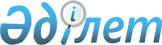 О признании утратившим силу постановление акимата Мартукского района от 29 марта 2019 года № 112 "Об утверждении государственного образовательного заказа на дошкольное воспитание и обучение, размера родительской платы по Мартукскому району"Постановление акимата Мартукского района Актюбинской области от 9 марта 2021 года № 42. Зарегистрировано Департаментом юстиции Актюбинской области 10 марта 2021 года № 8086
      В соответствии со статьями 31, 37 Закона Республики Казахстан от 23 января 2001 года "О местном государственном управлении и самоуправлении в Республике Казахстан", акимат Мартукского района ПОСТАНОВЛЯЕТ:
      1. Признать утратившим силу постановление акимата Мартукского района от 29 марта 2019 года № 112 "Об утверждении государственного образовательного заказа на дошкольное воспитание и обучение, размера родительской платы по Мартукскому району" (зарегистрированное в Реестре государственной регистрации нормативных правовых актов № 6060, опубликованные 22 апреля 2019 года в Эталонном контрольном банке нормативных правовых актов Республики Казахстан).
      2. Государственному учреждению "Отдел образования Мартукского района Управления образования Актюбинской области" в установленном законодательством порядке обеспечить:
      1) государственную регистрацию настоящего постановления в Департаменте юстиции Актюбинской области;
      2) размещение настоящего постановления на интернет-ресурсе акимата Мартукского района, после его официального опубликования.
      3. Контроль за исполнением настоящего постановления возложить на курирующего заместителя акима района.
      4. Настоящее постановление вводится в действие с 1 января 2021 года.
					© 2012. РГП на ПХВ «Институт законодательства и правовой информации Республики Казахстан» Министерства юстиции Республики Казахстан
				
      Аким Мартукского района 

А. Салыкбаев
